Уполномоченный по защите прав предпринимателей в Курганской областиЧУЕВ АЛЕКСЕЙ  ВАЛЕРЬЕВИЧ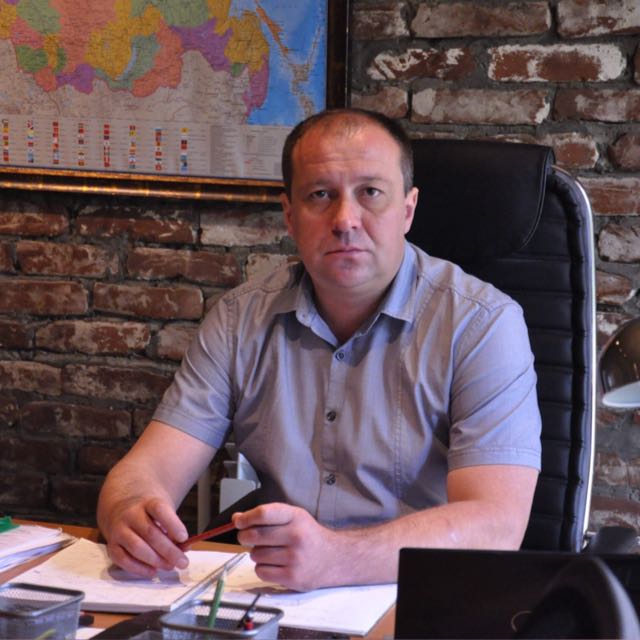 Общественный помощник Главы Шумихинского  района по защите прав предпринимателей, председатель Совета по развитию малого и среднего предпринимательства при администрации Шумихинского  района Игорь Аркадьевич Эйснер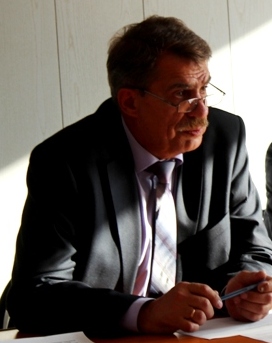 Эл.адрес: scc_integral@mail.ruТел.: 8-35-245-2-18-59